23rd Annual Sophomore Sunbelt Classic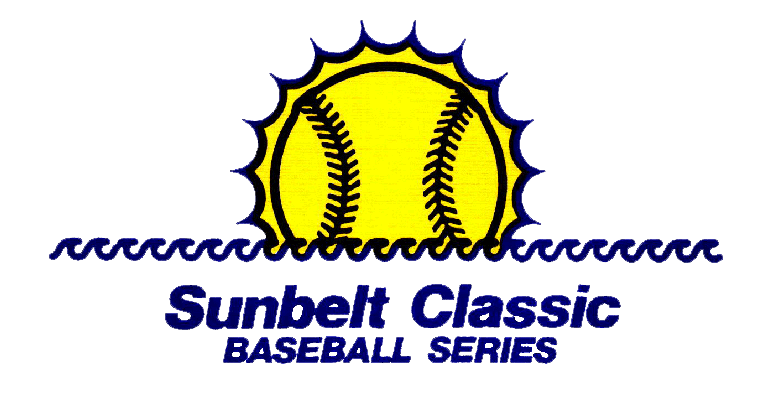 Friday, June 2nd, 2017 – Sunday, June 4th, 2017 Palmer FieldEagle FieldFridayJune 212:00Tuttle Tigers v. Oklahoma White (H)Oklahoma Angels (H) v. Oklahoma RoyalFridayJune 22:15Texas Gray v. Oklahoma Royal (H)Texas White v. Tuttle Tigers (H)FridayJune 24:30Texas White (H) v. Oklahoma AngelsTexas Gray (H) v. Oklahoma WhiteFridayJune 26:45Tuttle Tigers v. Oklahoma Angels (H)FridayJune 2SaturdayJune 311:00Texas Gray v. Tuttle Tigers (H)Oklahoma White (H)  v. Texas WhiteSaturdayJune 31:15Texas White (H) v. Oklahoma RoyalTexas Gray (H) v. Oklahoma AngelsSaturdayJune 33:30Oklahoma White v. Oklahoma Angels (H)Oklahoma Royal (H) v. Tuttle TigersSaturdayJune 35:45Texas Gray v. Texas White (H)SaturdayJune 38:00Oklahoma Royal (H) v. Oklahoma WhiteSundayJune 49:004th vs 3rd (H)3rd Place6th vs 5th (H)5th PlaceSundayJune 411:302nd vs 1st (H)Championship